7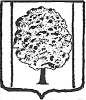 ПОСТАНОВЛЕНИЕАДМИНИСТРАЦИИ ПАРКОВСКОГО СЕЛЬСКОГО ПОСЕЛЕНИЯТИХОРЕЦКОГО РАЙОНАот 11.09.2015		                                                                            № 356посёлок ПарковыйОб утверждении административного регламента предоставления муниципальной услуги «Включение в список граждан, имеющих право на приобретение жилья экономического класса в рамках программы «Жилье для российской семьи» В целях утверждения административного регламента по предоставлению муниципальной услуги «Включение в список граждан, имеющих право на приобретение жилья экономического класса в рамках программы «Жилье для российской семьи», и на основании Федерального закона от 27 июля 2010 года № 210-ФЗ «Об организации предоставления государственных и муниципальных услуг» п о с т а н о в л я ю:1.Утвердить административный регламент предоставления муниципальной услуги «Включение в список граждан, имеющих право на приобретение жилья экономического класса в рамках программы «Жилье для российской семьи» (прилагается).2.Обнародовать настоящее постановление в специально установленных местах и разместить на официальном сайте администрации Парковского сельского поселения Тихорецкого района в информационно-телекоммуникационной сети «Интернет».3.Контроль за выполнением настоящего постановления возложить на заместителя главы Парковского сельского поселения Тихорецкого района В.В.Лагода.4.Постановление вступает в силу со дня его обнародования.Глава Парковского сельского поселенияТихорецкого района							                  Н.Н.Агеев